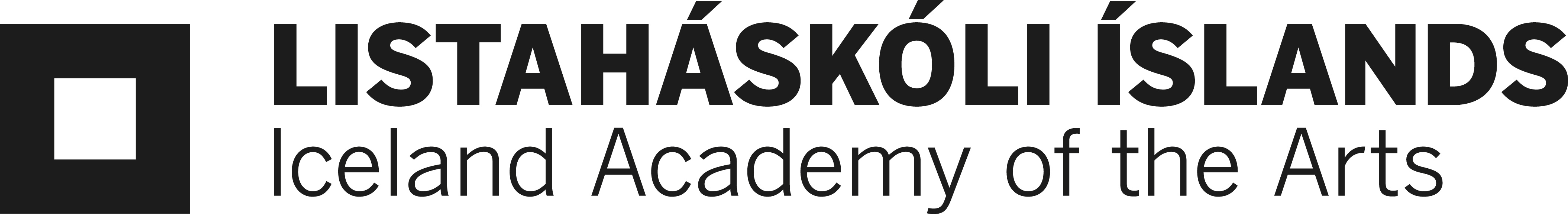 Skiptinám á vegum Listaháskóla ÍslandsYfirlýsing nemandaUndirritaður/uð _______________________________(nafn) óskar hér með eftir að taka þátt í skiptinámi á vegum Listaháskóla Íslands tímabilið _______________til________________.  Með þátttöku minni samþykki ég eftirfarandi: Ég geri mér grein fyrir því að um námsdvöl er að ræða og mun gera mér far um að uppfylla þær námskröfur sem gerðar eru til mín í gestaskólanum varðandi mætingarskyldu, verkefnaskil og próf. Ég geri mér grein fyrir því að uppfylli ég ekki þessar skyldur getur það haft áhrif á námsframvindu mína við við Listaháskóla Íslands.Ég mun sjá um að hafa meðferðis evrópskt sjúkratryggingakort ef ég fer til Evrópu. Ennfremur er ég sjálf/ur ábyrg/ur fyrir því að útvega nauðsynlegar ferða-, slysa- og ábyrgðartryggingar.Ég geri mér grein fyrir því að fari ég til landa utan Evrópu þarf ég sjálf/ur að útvega nauðsynlegar vegabréfsáritanir, ferða-, slysa-, sjúkra- og ábyrgðartryggingar.Ég geri mér grein fyrir að sem skiptinemi við samstarfsskóla LHÍ er ég fulltrúi skólans á erlendri grundu og mun gera mitt besta til að vera skólanum og sjálfum/sjálfri mér til sóma. Ég er þess meðvitaður/uð að sem gestur í erlendu landi ber mér að fylgja þeim lögum og reglum sem þar gilda. Ég geri mér grein fyrir því að ef áætlaður dvalartími minn styttist kann það að hafa áhrif á námsframvindu sem og styrk til skiptináms hafi ég hlotið Erasmus eða Nordplus styrk vegna námsdvalar erlendis. Ég skuldbind mig til að skila inn lokaskýrslu til alþjóðaskrifstofu Listaháskólans að skiptinámi loknu og veiti leyfi til þess að skýrslan verði birt á heimasíðu skólans öðrum nemendum til upplýsingar.Ég samþykki að veita öðrum nemendum í LHÍ upplýsingar um reynslu mína sem skiptinemi eftir bestu getu. Ég votta hér með að hafa lesið samning þennan og skilið innihald hans. _____________________________			____________________________Undirskrift þátttakanda					Dagsetning